ВОЕННО-МЕДИЦИНСКАЯ АКАДЕМИЯ 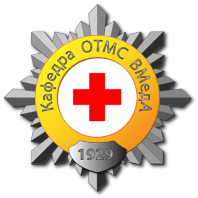 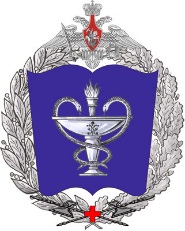 имени С.М. КИРОВА МО РФ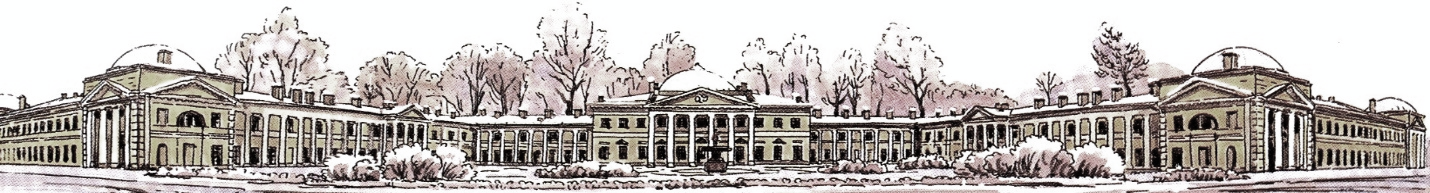 ИНФОРМАЦИОННОЕ ПИСЬМОГлубокоуважаемые коллеги! Предлагаем Вам принять участие в работе Всеармейской научно-практической конференции кафедры организации и тактики медицинской службы, которая состоится 27-28 ноября 2019  года в Военно-медицинской академии имени С.М. Кирова«Актуальные проблемы медицинского обеспечения войск (сил)», посвященной 90-летию кафедры организации и тактики медицинской службы Военно-медицинской академии им С. М. Кирова.Цель конференции:Обсуждение актуальных проблем организации медицинского обеспечения войск (сил) на современном этапе развития Вооруженных Сил Российской Федерации.Направления работы конференции:Актуальные вопросы разработки новых технологий и перспектив развития технического оснащения медицинской службы ВС РФ.Повышение качества научно-методических подходов в подготовке военно-медицинских кадров и лиц гражданского персонала в системе непрерывного медицинского и фармацевтического образования в Российской ФедерацииСовременные информационные технологии и технологический уклад нового поколения в организации медицинского обеспечения войск (сил).Проблемные вопросы и пути совершенствования территориальной системы медицинского обеспечения войск (сил), а также оказания медицинской помощи лицам, имеющим на это законодательное право по линии Минобороны России.Организация и обеспечение взаимодействия медицинской службы ВС РФ с органами управления здравоохранения федеральных органов исполнительной власти при проведении мероприятий в области гражданской обороны, безопасности государства, предупреждения и ликвидации медико-санитарных последствий чрезвычайных ситуаций природного и техногенного характера Проблемные вопросы и пути совершенствования медицинского обеспечения войск (сил) в различных природно-климатических условиях.Возможные и реальные последствия применения современных видов вооружения, основанного на новых физических принципах: санитарные потери, организация лечебно-эвакуационного обеспечения.Концептуальные направления развития медицинской службы ВС РФ до 2030 года.Организационные аспекты и проблемные вопросы оказания специализированной, в том числе высокотехнологичной медицинской помощи, в военно-медицинских организация Минобороны России.Организационный комитет конференции:Председатель: Фисун Александр Яковлевич – начальник Военно-медицинской академии им. С.М. Кирова, член-корреспондент РАН, заслуженный врач РФ, доктор медицинских наук, профессорЗаместитель председателя: Кульнев Сергей Вадимович – начальник кафедры организации и тактики медицинской службы Военно-медицинской академии им. С.М. Кирова, полковник медицинской службы, кандидат медицинских наук, доцент.Сопредседатели: Черников Олег Григорьевич – начальник кафедры организации и тактики медицинской службы флота Военно-медицинской академии им. С.М. Кирова, полковник медицинской службы, кандидат медицинских наук, доцент;                              Самохвалов Игорь Маркеллович – заведующий кафедрой и клиникой военно-полевой хирургии Военно-медицинской академии им. С.М. Кирова – заместитель Главного хирурга Министерства обороны РФ, полковник медицинской службы в отставке, доктор медицинских наук, профессор, член-корреспондент Военно-медицинской академии им. С.М. Кирова, Заслуженный врач РФ;                              Халимов Юрий Шавкатович – начальник кафедры и клиники военно-полевой терапии Военно-медицинской академии им. С.М. Кирова – заместитель главного терапевта Министерства обороны Российской Федерации, доктор медицинских наук профессор, Заслуженный врач Российской Федерации, полковник медицинской службы;                             Башарин Вадим Александрович – начальник кафедры военной токсикологии и медицинской защиты – главный токсиколог-радиолог Министерства обороны Российской Федерации, доктор медицинских наук профессор, полковник медицинской службы;                               Аминев Рустам Мусавирович начальник кафедры общей и военной эпидемиологии Военно-медицинской академии им. С.М. Кирова, полковник медицинской службы, кандидат медицинских наук доцент;                               Назаров Александр Георгиевич – начальник кафедры оперативного искусства Военно-медицинской академии им. С.М. Кирова, полковник.Члены оргкомитета: Профессор кафедры организации и тактики медицинской службы Военно-медицинской академии им. С.М. Кирова, Заслуженный деятель наук РФ академик РАЕН, АВН и МАНЭБ доктор медицинских наук профессор Шелепов Анатолий Михайлович;Доцент кафедры организации и тактики медицинской службы Военно-медицинской академии им. С.М. Кирова, Заслуженный работник высшей школы РФ, доцент Тыц Валерий Витальевич;Профессор кафедры организации и тактики медицинской службы Военно-медицинской академии им. С.М. Кирова, полковник медицинской службы, доктор медицинских наук, доцент Солдатов Евгений Александрович.Старший преподаватель кафедры организации и тактики медицинской службы Военно-медицинской академии им. С.М. Кирова, подполковник медицинской службы, кандидат медицинских наук Миргородский Александр Николаевич.Секретарь оргкомитета:Заместитель начальника кафедры организации и тактики медицинской службы Военно-медицинской академии им. С.М. Кирова, полковник медицинской службы, кандидат медицинских наук доцент Журавлев Вячеслав Константинович; помощник – майор медицинской службы Иваков Юрий Михайлович тел. +79006566400.УСЛОВИЯ УЧАСТИЯ, ВРЕМЯ И МЕСТО ПРОВЕДЕНИЯ КОНФЕРЕНЦИИКонференция будет проходить 27-28 ноября 2018 г. в Военно-медицинской академии имени С.М. Кирова по адресу: 194044, Санкт-Петербург, ул. Боткинская дом 21а, Многопрофильная клиника, аудитория № 21 – пленарное заседание. Регистрация участников с 9:00 до 10:00. Начало конференции в 10:00 27 ноября 2019 года. Секционные заседания пройдут по адресу: 194044, Санкт-Петербург, ул. Академика Лебедева дом 37А, 6 этаж кафедра ОТМС, аудитория 516 – секционное заседание с 15:00.Проезд: до ст. метро «Площадь Ленина – Финляндский вокзал», выход на улицу Боткинская. Телефоны для справок: 8(812)2923447 (дежурный по кафедре ОТМС).Форма участия:Устное сообщение.Продолжительность сообщения до 10 минут. Демонстрационный материал необходимо предоставлять для воспроизведения на мультимедийной установке в программе Power Point.Уведомление о включении устного доклада в работу конференции оргкомитет вышлет Вам в период по 17 ноября 2019 года.Заявки на участие в конференции направлять по адресу: 194044, г. Санкт-Петербург, ул., Академика Лебедева, дом 6, Военно-медицинская академия имени С.М. Кирова, кафедра организации и тактики медицинской службы. 2)	Публикация статей и тезисов.Материалы Всеармейской научно-практической конференции будут изданы в виде сборника.Тексты докладов от участников конференции, тезисы, согласие на обработку персональных данных и заключение о возможности открытого опубликования статьи (тезиса) принимаются в электронном и отпечатанном виде (только оригинал согласия и заключения!!!) на кафедре ОТМС.Окончательный срок приема материалов (тезисов и докладов) – 14 ноября 2019 г.Правила оформления материалов для публикации:Объем – до двух страниц для тезиса (до десяти страниц для доклада) машинописного текста формата А4 (210×297 мм) без списка литературы, набранных в MS Word, через 1,0 интервала, с полями: 3 см слева, 1 см справа, по 2 см сверху и снизу. Шрифт Times New Roman (размер 12), средней жирности. Красная строка (абзац) – отступ 1,0 см.Первая строка – фамилии и инициалы авторов (строчными буквами) с надстрочным SPIN-кодом на русском языке (при этом обязательная ссылка на организацию, которую представляет автор (-ы), даже в случае, если они представляют одну организацию);вторая – фамилии и инициалы авторов (строчными буквами) с надстрочным SPIN-кодом на английском языке;третья строка – название доклада или тезиса (прописью) на русском языке;четвертая строка – название доклада или тезиса (прописью) на английском языке;пятая строка – название организации и города (строчными буквами) на русском языке;шестая строка – название организации и города (строчными буквами) на английском языке;Аннотация на русском и английском (Resume) языках (100-300 слов).Ключевые слова на русском и английском (Keywords) языках (6-10 слов).Далее по тексту последовательно: Введение, Материалы и методы, Результаты, Обсуждение, ЗаключениеСсылки на литературные источники (10 источников!), при их необходимости, оформляются в соответствии с правилами библиографического описания по ГОСТ 7.0.5. – 2008 (в квадратных скобках [] по алфавиту), в противном случае ссылки не публикуются.Иванов И.И.1, 9999-9999 , Сергеев А.А.1, 8888-8888Ivanov I.I. 1, 9999-9999 , Sergeev A.A. 1, 8888-8888НАЗВАНИЕ СТАТЬИ (ТЕЗИСА)1Военно-медицинская академия им. С.М. Кирова, г. Санкт-ПетербургТекст статьи Литература (обязательно)Пример:Жуков А.А.1, 4098-3894Zhukov A.A.1, 4098-3894К ВОПРОСУ О МЕДИЦИНСКОМ ОБЕСПЕЧЕНИИ СОЦИАЛЬНО-ЗНАЧИМЫХ ОБЩЕСТВЕННЫХ МЕРОПРИЯТИЙTO THE QUESTION OF THE MEDICAL SUPPORT OFSOCIAL-IMPORTANT PUBLIC ACTIVITIES1Военно-медицинская академия имени С.М. Кирова1S. M. Kirov Military Medical Academy, St. Petersburg, RussiaАннотация: Медицинское обеспечение массовых мероприятий становится актуальной проблемой современного медико-социального состояния большинства регионов Российской Федерации. Это в первую очередь относится к регионам, имеющим высокую концентрацию населения, и к территориям, в которых ежегодно проводится значительное количество массовых мероприятий.Опыт работы медицинской службы в условиях масштабных массовых мероприятий показал необходимость серьезной комплексной предварительной подготовки к ним с назначением единого органа управления медицинским обеспечением «событий риска».Resume: Medical support of mass events becomes an urgent problem of the modern medical and social state of most regions of the Russian Federation. This primarily applies to regions that have a high concentration of population, and to territories in which a significant number of mass events are held annually.The experience of the medical service in the context of large-scale mass events has shown the need for serious comprehensive pre-training for them with the appointment of a single body for managing medical care for "risk events."Ключевые слова: События риска, организация медицинского обеспечения, социально-значимое мероприятие, «Чёрный сентябрь», XX Олимпийские игры, ФРГ, Израиль.Keywords: Risk events, organization of medical support, socially significant event, "Black September", XX Olympic Games, Germany, Israel.Проведение социально-значимых мероприятий связано с решением множества сложных задач…..Литература…10. Батыщева, И.В. Актуальные проблемы, возникающие в административной деятельности строевых подразделений полиции при проведении массовых мероприятий / И.В. Батыщева, М.А. Руднев // Материалы регионального межведомственного научно-практического семинара «Современные проблемы обеспечения охраны общественного порядка при проведении массовых мероприятий. Пресечение массовых беспорядков». – 2015. – С. 61-66.Печатные работы представлять в электронном и печатном варианте, набранных в MS Word, с оригиналом утвержденного экспертного заключения, оформленное установленным порядком (подпись, печать), подтверждающим, что в представленных материалах не содержится сведений, имеющих ограничительные грифы распространения (Приложение №1) и оригиналом согласия на обработку персональных данных, в котором отражены должность, ученая степень, ученое и воинское звания, почтовый адрес, контактный телефон авторов и их подписи (Приложение №2). Без указанных документов в приеме печатных работ будет отказано.Оригиналы докладов (статей), тезисов с экспертным (-ми) заключением (-ями) и согласием (-ями) направлять по адресу: 194044, Санкт-Петербург, ул. Академика Лебедева, дом 6, кафедра ОТМС с пометкой «На конференцию», либо лично.Автор (соавторы) предоставляют издателю следующие права:– право на воспроизведение работы без ограничения тиража экземпляров;– право на опубликование, обнародование, доведение до всеобщего сведения, дублирование, тиражирование или иное размножение произведения;– право на распространение произведения любым способом, в том числе через Интернет;– право на публичное использование и демонстрацию произведения в информационных и прочих целях;– право на внесение редакторских изменений;– право на использование метаданных (название, имя автора (правообладателя), аннотации и пр.) произведения путем обработки и систематизации, а также включения в различные базы данных и информационные системы (для повышения индекса цитирования статей).Представление материалов в оргкомитет подтверждает полное согласие автора (соавторов) с правилами публикации в сборнике. Авторам (соавторам) вознаграждение не выплачивается.Оргкомитет имеет право отказать в публикации при несоответствии и несвоевременности предоставленных материалов настоящим требованиям.ОРГКОМИТЕТПриложение №1УТВЕРЖДАЮЗаместитель начальника начальника (командира) наименование организации (медицинской воинской части)И. Фамилия«____»____________ 201__ г.ЗАКЛЮЧЕНИЕ о возможности открытого опубликованиястатьи (тезиса) Фамилия И.О. «Опыт применения……»Экспертная комиссия №_, назначенная приказом начальника (командира) наименование организации (медицинской воинской части) № ___ от __ _________201__ г., в составе:Председатель комиссии (должность, воинское звание, Фамилия И.О.).Члены комиссии: (должность, воинское звание, Фамилия И.О.);(должность, воинское звание, Фамилия И.О.).Секретарь комиссии: (должность, воинское звание, Фамилия И.О.).в период с __  ________ 201_ г. по __ _________ 201_ г. провела экспертизу статьи Фамилия И.О. «Опыт применения……» на предмет отсутствия (наличия) в них сведений, составляющих государственную тайну, и служебной информации ограниченного распространения в целях определения возможности (невозможности) их открытого опубликования.Руководствуясь Законом Российской Федерации от 21 июля 1993 г. № 5485-1 «О государственной тайне» (далее - Закон «О государственной тайне»), Перечнем сведений, отнесенных к государственной тайне, утвержденным Указом Президента Российской Федерации от 30 ноября 1995 г. № 1203 (далее - Перечень), а также Перечнем сведений Вооруженных Сил Российской Федерации, подлежащих засекречиванию, утвержденным приказом Министра обороны Российской Федерации от 13 ноября 2018 г. № 080 (далее - Перечень сведений), экспертная комиссия установила:1. Сведения, содержащиеся в рассматриваемых материалах, находятся в компетенции наименование организации (медицинской воинской части).2. Сведения, содержащиеся в рассматриваемых материалах, не подпадают под действие статьи 5 Закона «О государственной тайне», не относятся к Перечню и не подлежат засекречиванию.3. Данные материалы не содержат служебную информацию ограниченного распространения, а также сведения, указанные в подпунктах «б» и «в» пункта 5 Инструкции, и могут быть открыто опубликованы.Заключение:  материалы могут быть открыто опубликованы.Протокол № ___ от __ __________ 201__ г.Председатель комиссии:должность, воинское звание ___________ Фамилия И.О.                                                                                                  ПодписьЧлены комиссии:Доцент кафедры должность, воинское звание ___________ Фамилия И.О.                                                                                                  Подписьдолжность, воинское звание ___________ Фамилия И.О.                                                                                                  ПодписьСекретарь комиссии:должность, воинское звание ___________ Фамилия И.О.Приложение №2С О Г Л А С И ЕЯ, Фамилия, Имя, Отчество, должность, ученая степень, ученое и воинское звания, почтовый адрес, контактный телефон, даю согласие на обработку персональных данных, содержащихся в документах, представленных на Всеармейскую научно-практическую конференцию «Актуальные проблемы медицинского обеспечения войск (сил)», посвященной 90-летию кафедры организации и тактики медицинской службы Военно-медицинской академии имени С.М. Кирова, в порядке, установленным законодательством РФ о персональных данных (Федеральный закон от 27 июля 2006 г. № 152-ФЗ «О персональных данных»).Подпись ____________________________Внимание! Согласие представляют только участники из других организаций (воинских частей). Сотрудники ВМедА им. С.М. Кирова согласие не представляют.